Муниципальное общеобразовательное бюджетное учреждение«Средняя общеобразовательная школа с.Анновка»Рабочая программа по «литературе»для 7  класса (общеобразовательное обучение)на 2019 – 2020учебный годСоставлена на основе ФГОС ООО, основной образовательной программы основного общего образования школы, Программы по литературе для 5-11 классов (авторы В.Я. Коровина, В.П. Журавлев, В.И. Коровин, Н.В. Беляева, В.П. Полухина; под редакцией В.Я. Коровиной. – М.: Просвещение, 2014).количество часов в неделю – 2, в год – 70.Учитель Галимова Л.А.Результаты изучений предмета «Литература» в 7 классеЛичностные результаты обучения:- обучающиеся понимают важность процесса обучения, изучения литературы как одного из учебных предметов, необходимых для самопознания, своего дальнейшего развития и обучения;- понимают значимость литературы как явления национальной и мировой культуры, важного средства сохранения и передачи культурных ценностей и традиций;- развивают эстетические чувства, формируют художественный вкус на основе знакомства с отечественной и мировой литературой;- развивают моральное сознание и компетентность в общении и сотрудничестве со сверстниками в процессе образовательной, учебно-исследовательской, творческой и других видах деятельности;- приобретают устойчивый познавательный интерес к чтению, ведению диалога, потребность в чтении, в самовыражении через слово.Метапредметные результаты обучения:- осознанно читают художественное произведение, эмоционально откликаются на прочитанное, выражают личное читательское отношение к прочитанному;- пользуются разными видами чтения;- владеют различными видами аудирования;- участвуют в инсценировании литературных произведений, чтении по ролям;- характеризуют образ персонажа через чтение его монологов, реплик, описания внешности, действий, размышлений;- пересказывают содержание художественных произведений, максимально используя характерные для стиля писателя слова, выражения, синтаксические конструкции;- владеют различными видами пересказа;- готовят развернутые устные и письменные ответы, подбирают аргументы, формулируют выводы;- пишут сочинения разных жанров;- самостоятельно организуют собственную деятельность, формулируют собственное мнение, аргументируют его и координируют с позициями партнеров в сотрудничестве при выработке собственного решения;- адекватно используют речевые средства для решения различных коммуникативных задач, владеют монологической и диалогической формами речи, различными видами монолога и диалога.Предметные результаты обучения:- понимают ключевые проблемы изучаемых произведений русского фольклора и фольклора других народов, древнерусской литературы, литературы VIII – XXвеков, литературы народов России и зарубежной литературы;- понимают связи литературных произведений с эпохой их написания, выявляют заложенные в них вневременные, непреходящие нравственные ценности и их современное звучание;- анализирую литературное произведение, определяют его принадлежность к одному из литературных родов и жанров, понимают и формулирую тему, идею, нравственный пафос литературного произведения; характеризуют его героев, сопоставляют героев одного или нескольких произведений; определяют в произведении элементы сюжета, композиции, изобразительно-выразительные средства языка, понимают их роль в раскрытии идейно-художественного своеобразия произведения; владеют литературоведческой терминологией при анализе литературного произведения;- формулируют собственное отношение к произведениям литературы и оценивают их;- понимают своеобразие нравственных идеалов в произведениях литературы разных жанров;- различают особенности сюжета, характеров, композиции, конфликта, приемов выражения авторской позиции в эпических, драматических и лирических произведениях;- выделяют индивидуальное, национальное и общечеловеческое в характере героя произведения;-  объясняют чувства, возникающие при чтении лирических произведений, находят аналог в собственном жизненном опыте;- осознают в художественном тексте противоречивые авторские оценки героев и событий; формулируют вопросы к произведению;- выделяют основной конфликт художественного произведения и прослеживают его развитие в пределах лирического стихотворения, рассказа, повести, пьесы;- сопоставляют произведения разных писателей в пределах каждого литературного рода;- сравнивают эпизод эпического произведения и его экранизацию и оценивают ее с точки зрения выражения авторской позиции;- стилистически сопоставляют текст произведения и иллюстрации художников к нему.Контроль и диагностика достижений предметных и метапредметных результатов обучения:- пересказ, выразительное чтение, развернутый ответ на вопрос, анализ эпизода, составление простого или сложного плана по произведению, в том числе цитатного, составление сравнительной характеристики по заданным критериям, викторины, игры, конкурсы, сочинение синквейнов, выполнение тестовых заданий;- сочинение на основе литературного произведения, тест, включающий задания с выбором ответа, с кратким ответом, проверяющие начитанность учащегося, теоретико-литературные знания; развернутый письменный ответ на проблемный вопрос, создание и защита проектов (презентация).Для реализации программного содержания используются следующие учебные пособия:Для учащихся:1. Коровина В.Я. Литература: 7 класс: Учебник для общеобразовательных учреждений. В 2 ч. С приложением на электронном носителе (фонохрестоматия). – М.: Просвещение, 2016.2. Коровина В.Я. «Читаем, думаем, спорим…»: Дидактические материалы по литературе: 7 класс. – М.: Просвещение, 2016.3. Мещерякова М.И. Литература в таблицах и схемах. – М.: Просвещение, 2012.Для учителя:1. Беляева Н.В. Уроки литературы в 7 классе. Поурочные разработки: Книга для учителя. – М.: Просвещение, 2013.2. Егорова Н.В. Универсальные поурочные разработки по литературе. 7 класс. – М.: ВАКО, 2015.3. Коровина В.Я. Литература: Методические советы: 7 класс. – М.: Просвещение, 2014.Содержание программыОснову содержания литературы как учебного предмета составляют чтение и изучение художественных произведений,представляющих золотой фонд русской классики. Их восприятие, анализ, интерпретация базируются на системе историко- и теоретико-литературных знаний, на определённых способах и видах учебной деятельности.Основными критериями отбора художественных произведений для изучения в  классе являются их высокая художественная ценность, гуманистическая направленность, позитивное влияние на личность ученика, соответствие задачам его развития и возрастным особенностям, а также культурно-исторические традиции и богатый опыт отечественного образования.Предлагаемый материал разбит на разделы согласно этапам развития русской литературы.ВВЕДЕНИЕИзображение человека как важнейшая идейно-нравственная проблема литературы. Взаимосвязь характеров и обстоятельств в художественном произведении. Труд человека, его позиция, отношение к несовершенству мира и стремление к нравственному и эстетическому идеалу.УСТНОЕ НАРОДНОЕ ТВОРЧЕСТВОПредания. Поэтическая автобиография народа. Устный рассказ об исторических событиях. «Воцарение Ивана Грозного»,  «Сороки-Ведьмы»,   «Петр и плотник».Пословицы и поговорки. Народная мудрость пословиц и поговорок. Выражение в них духа народного языка. Афористические жанры фольклораТеория литературы. Устная народная проза. Предания (начальные представления).Афористические жанры фольклора (развитие представлений).Развитие речи. Выразительное чтение. Устное рецензирование выразительного чтения. Устный монологический ответ по плану. Различные виды пересказов.Эпос народов мира. Былины. «Вольга и Микула Селянинович». Воплощение в былине нравственных свойств русского народа, прославление мирного труда. Микула — носитель лучших человеческих качеств (трудолюбие, мастерство, чувство собственного достоинства,  доброта,   щедрость,   физическая   сила).Киевский цикл былин. «Илья Муромец и Соловей-разбойник». Бескорыстное служение Родине и народу, мужество, справедливость, чувство собственного достоинства — основные черты характера Ильи Муромца. (Изучается одна былина по выбору.)Новгородский цикл былин. «Садко» (для самостоятельного чтения). Своеобразие былины. Поэтичность. Тематическое различие Киевского и Новгородского циклов былин. Своеобразие былинного стиха. Собирание былин. Собиратели. (Для самостоятельного чтения.)«Калевала» — карело-финский мифологический эпос. Изображение жизни народа, его национальных традиций, обычаев, трудовых будней и праздников. Кузнец Ильмаринен и ведьма Лоухи как представители светлого и темного миров карело-финских эпических песен.Теория литературы. Предание (развитие представлений). Гипербола (развитие представлений). Героический  эпос  (начальные представления). Общечеловеческое и национальное в искусстве (начальные представления).Развитие речи. Выразительное чтение. Устное рецензирование выразительного чтения (фонохрестоматия). Устный и письменный ответ на проблемный вопросСборники пословиц. Сборники пословиц. Собиратели пословиц. Меткость иточность языка. Краткость и выразительность. Прямой и переносный смысл пословиц. Пословицы народов мира. Сходство и различия пословиц разных стран мира на одну тему  (эпитеты,   сравнения,   метафоры).Теория литературы. Героический эпос, афористические жанры фольклора. Пословицы, поговорки (развитие представлений).Развитие речи. Выразительное чтение. Устное рецензирование выразительного чтения. Устный монологический ответ по плану. Различные виды пересказов.ИЗ ДРЕВНЕРУССКОЙ ЛИТЕРАТУРЫ  «Поучение» Владимира Мономаха (отрывок), «Повесть о  Петре  и   Февронии  Муромских».   Нравственные заветы Древней Руси. Внимание к личности, гимн любви и верности. Народно-поэтические  мотивы в повести.Теория литературы. Поучение (начальные представления). Житие (начальные представления).«Повесть временных лет». Отрывок «О пользе книг». Формирование традиции уважительного отношения к книге. ПРОЕКТ.Теория литературы. Русская летопись (развитие представлений). Отражение исторических событий и вымысел, отражение народных идеалов (патриотизма, ума, находчивости).Развитие речи. Устное рецензирование выразительного чтения. Устные и письменные ответы на вопросы.ИЗ РУССКОЙ ЛИТЕРАТУРЫ  XVIII века Михаил Васильевич Ломоносов. «К статуе Петра Великого», «Ода на день восшествия на Всероссийский престол ея Величества государыни Императрицы Елисаветы Петровны 1747 года» (отрывок). Уверенность Ломоносова в будущем русской науки и ее творцов. Патриотизм. Призыв к миру. Признание труда, деяний на благо  Родины важнейшей чертой гражданина.Гавриил Романович Державин. Краткий рассказ о поэте. «Река времен в своем стремленье...», «На птичку...», «Признание». Размышления о смысле жизни, о судьбе. Утверждение необходимости свободы творчества.Теория   литературы. Понятие о жанре оды (начальные представления). Особенности литературного языка XVIII столетия.Развитие речи. Выразительное чтение. Устное рецензирование выразительного чтения. Характеристика героев. Участие в коллективном диалоге. ИЗ РУССКОЙ ЛИТЕРАТУРЫ  XIX века Александр Сергеевич Пушкин. Краткий рассказ о писателе.«Полтава»    («Полтавский    бой»),    «Медный    всадник» (вступление «На берегу пустынных волн...»), «Песнь о вещем Олеге». Интерес Пушкина к истории России. Мастерство в изображении Полтавской битвы, прославление мужества и отваги русских солдат. Выражение чувства любви к Родине. Сопоставление полководцев (Петра I и Карла XII). Авторское отношение к героям. Летописный источник «Песни о вещем Олеге». Особенности композиции.  Своеобразие языка.  Основная  мысль стихотворения. Смысл   сопоставления   Олега   и   волхва.   Художественное воспроизведение быта и нравов Древней Руси. «Борис Годунов» (сцена вЧудовом монастыре). Образ летописца как образ древнерусского писателя. Монолог Пимена: размышления о значении труда летописца для последующих поколений.«Станционный смотритель». Изображение «маленького человека», его положения в обществе. Пробуждение человеческого достоинства и чувства протеста. Трагическое и гуманистическое в повести.Теория литературы. Баллада (развитие представлений). Повесть (развитие представлений).Развитие речи. Выразительное чтение фрагментов. Устное рецензирование выразительного чтения. Участие в коллективном диалоге. Устный и письменный ответ на вопрос. Составление плана устного и письменного рассказа о герое, сравнительной характеристики героев.Михаил Юрьевич Лермонтов. Краткий рассказ о жизни и творчестве поэте.«Песня про царя Ивана Васильевича, молодого опричника и удалого купца Калашникова». Поэма об историческом прошлом Руси. Картины быта XVI века, их значение для понимания характеров и идеи поэмы. Смысл столкновения Калашникова с Кирибеевичем и Иваном Грозным. Защита Калашниковым человеческого достоинства, его готовность стоять за правду до конца.Особенности сюжета поэмы. Авторское отношение к изображаемому. Связь поэмы с произведениями устного народного творчества. Оценка героев с позиций народа. Образы гусляров. Язык и стих поэмы.«Когда волнуется желтеющая нива...», «Молитва», «Ангел». Стихотворение «Ангел» как воспоминание об идеальной гармонии, о «небесных» звуках, оставшихся в памяти души, переживание блаженства, полноты жизненных сил, связанное с красотой природы и ее проявлений. «Молитва» («В минуту жизни трудную...») — готовность ринуться навстречу знакомым гармоничным звукам, символизирующим ожидаемое счастье на земле.Теория литературы. Фольклоризм литературы (развитие представлений).Развитие речи. Выразительное чтение отрывков поэмы, стихотворений. Устное рецензирование выразительного чтения. Участие в коллективном диалоге. Устный и письменный анализ стихотворений.Николай Васильевич Гоголь. Краткий рассказ о жизни и творчестве писателя.«Тарас Бульба». Прославление боевого товарищества, осуждение предательства. Героизм и самоотверженность Тараса и его товарищей-запорожцев в борьбе за освобождение родной земли. Противопоставление Остапа Андрию, смысл этого противопоставления. Патриотический пафос повести.Особенности   изображения людей и природы в повести. Теория литературы. Историческая и фольклорная основа произведения. Роды литературы: эпос (развитие понятия).Литературный герой (развитие понятия).Развитие речи. Выразительное чтение фрагментов. Устное рецензирование выразительного чтения. Участие в коллективном диалоге. Устная и письменная характеристика героев (в том числе сравнительная). Составление анализа эпизода.Иван Сергеевич Тургенев. Краткий рассказ о жизни и творчестве писателя.«Бирюк». Изображение быта крестьян, авторское отношение к бесправным и обездоленным. Мастерство в изображении   пейзажа. Художественные особенности рассказа.Стихотворения в прозе. «Русский язык». Тургенев о богатстве и красоте русского языка. Родной язык как духовная опора человека. «Близнецы», «Два богача». Нравственность и человеческие взаимоотношения.Теория   литературы. Стихотворения в прозе. Лирическая миниатюра (начальные представления).Развитие речи. Устный и письменный анализ текста. Участие в коллективном диалоге. Устный и письменный ответы на проблемные вопросы.Николай Алексеевич Некрасов. Краткий рассказ о писателе.«Русские женщины» («Княгиня Трубецкая»). Историческая основа поэмы. Величие духа русских женщин, отправившихся вслед за осужденными мужьями в Сибирь. Художественные особенности исторических поэм Некрасова.«Размышления у парадного подъезда». Боль поэта за судьбу народа. Своеобразие некрасовской музы. (Для чтения и обсуждения.)Теория литературы. Поэма (развитие понятия). Трехсложные размеры стиха (развитие понятия). Историческая поэма как разновидность лироэпического жанра (начальные представления).Развитие речи. Письменный ответ на вопрос проблемного характера. Устный и письменный анализ отрывков. Устное рецензирование выразительного чтения.Алексей Константинович Толстой. Краткий рассказ о жизни и творчестве поэта. Исторические баллады «Василий Шибанов» и «Князь Михайло  Репнин». Воспроизведение исторического колорита эпохи. Правда и вымысел. Тема древнерусского «рыцарства», противостоящего самовластию.Теория литературы. Историческая баллада (развитие представления)Развитие речи. Выразительное чтение исторических баллад. Устный и письменный ответы на вопросы проблемного характера. Рецензирование выразительного чтения.Михаил Евграфович Салтыков-Щедрин. Краткий рассказ о писателе.«Повесть о том, как один мужик двух генералов прокормил». Нравственные пороки общества. Паразитизм генералов, трудолюбие и сметливость мужика. Осуждение покорности мужика. Сатира в «Повести...».«Дикий помещик». Для самостоятельного чтения.Теория литературы. Гротеск (начальные представления). Ирония (развитие представлений)Развитие речи. Решение тестов. Устная и письменная характеристика героев. Составление викторины на знание текстов. Составление плана письменного высказывания.Лев Николаевич Толстой. Краткий рассказ о писателе (детство, юность, начало литературного творчества).«Детство». Главы из повести: «Классы», «Наталья Савишна», «Maman» и др. Взаимоотношения детей и взрослых. Проявления чувств героя, беспощадность к себе, анализ собственных поступков.Теория литературы. Автобиографическое художественное произведение (развитие понятия). Герой-повествователь (развитие понятия).Развитие речи. Участие в коллективном диалоге. Выразительное чтение фрагментов повести. Различные виды пересказов. Составление плана анализа эпизода. Анализ фрагмента эпического произведения.Антон Павлович Чехов. Краткий рассказ о писателе.«Хамелеон». Живая картина нравов. Осмеяние трусости и угодничества. Смысл названия рассказа. «Говорящие фамилии» как средство юмористической характеристики.«Злоумышленник», «Размазня». Многогранность комического в рассказах А. П. Чехова. (Для чтения и обсуждения.)Теория литературы. Сатира и юмор как формы комического (развитие представлений).Развитие речи. Составление плана речевой характеристики героев. Участие в коллективном диалоге. Различные виды пересказов. Устная и письменная характеристика героев.«Край  ты   мой,   родимый  край…» Стихотворения русских поэтов XIX века о родной природе.В. Жуковский. «Приход весны»; И. Бунин. «Родина»; А. Фет. «Вечер», «Это утро...»; Ф. Тютчев. «Весенние воды», «Умом Россию не понять...»; А. К. Толстой. «Край ты мой, родимый край...», «Благовест». Поэтическое изображение родной природы и выражение авторского настроения,   миросозерцания.Теория литературы. Лирика как род литературы. Пейзажная лирика как жанр (развитие представлений)Развитие речи. Составление плана письменного высказывания. Устный и письменный анализ стихотворений.ИЗ РУССКОЙ ЛИТЕРАТУРЫ  XX векаИван Алексеевич Бунин. Краткий рассказ о писателе. «Цифры».  Воспитание детей  в семье.  Герой рассказа: сложность взаимопонимания детей и взрослых.«Лапти». Душевное богатство простого крестьянина.Теория литературы. Понятие о теме и идее произведения (развитие представлений). Портрет как средство характеристики героя (развитие представлений). Развитие речи. Выразительное чтение фрагментов рассказа. Различные виды пересказов. Участие в коллективном диалоге.Максим Горький. Краткий рассказ о писателе.«Детство». Автобиографический характер повести. Изображение «свинцовых мерзостей жизни». Дед Каширин. «Яркое, здоровое, творческое в русской жизни» (Алеша, бабушка, Цыганок, Хорошее Дело). Изображение быта и характеров. Вера в творческие силы народа.«Старуха  Изергиль»  («Легенда  о Данко»).Теория литературы. Понятие о теме и идее произведения (развитие  представлений). Портрет как средство характеристики героя (развитие  представлений).Развитие речи. Выразительное чтение фрагментов рассказа. Различные виды пересказов. Участие в коллективном диалоге.Владимир Владимирович Маяковский. Краткий рассказ о писателе.«Необычайное приключение, бывшее с Владимиром Маяковским летом на даче». Мысли автора о роли поэзии в жизни человека и общества. Своеобразие стихотворного ритма,  словотворчество  Маяковского.«Хорошее отношение к лошадям». Два взгляда на мир: безразличие, бессердечие мещанина и гуманизм, доброта, сострадание лирического героя стихотворения.Теория   литературы. Лирический герой (начальные представления).   Обогащение   знаний   о  ритме   и   рифме. Тоническое стихосложение (начальные представления).Развитие речи. Участие в коллективном диалоге. Выразительное чтение. Рецензирование выразительного чтения.Леонид Николаевич Андреев. Краткий рассказ о писателе.«Кусака».Чувство сострадания к братьям нашим меньшим, бессердечие героев. Гуманистический пафос произведения.Теория литературы. Герой эпического произведения (развития представлений). Средства характеристики героя (развитие представлений)Развитие речи. Участие в коллективном диалоге. Различные виды пересказа. Устный и письменный ответ на проблемный вопрос. Анализ эпизодов.Андрей Платонович Платонов. Краткий рассказ о писателе.«Юшка». Главный герой произведения, его непохожесть на окружающих людей, душевная щедрость. Любовь и ненависть окружающих героя людей. Юшка — незаметный герой с большим сердцем. Осознание необходимости сострадания и уважения к человеку. Неповторимость и ценность каждой человеческой личности.Теория литературы. Лирический герой (начальное представление). Обогащение знаний о ритме и рифме. Тоническое стихосложение (начальные представления).Развитие речи. Участие в коллективном диалоге. Различные виды пересказа. Устный и письменный ответ на проблемный вопрос. Анализ эпизода. Устная и письменная характеристика героев.Борис Леонидович Пастернак. Слово о поэте. «Июль», «Никого не будет в доме...».Картины природы, преображенные поэтическим зрением Пастернака. Сравнения и метафоры в художественном мире поэта.Теория литературы. Сравнение. Метафора (развитие представлений).Развитие речи. Выразительное чтение. Рецензирование выразительного чтения. Участие в коллективном диалоге.На дорогах войныИнтервью с поэтом — участником Великой Отечественной войны. Героизм, патриотизм, самоотверженность, трудности и радости грозных лет войны в стихотворениях поэтов—участников войны. А. Ахматова. «Клятва»; К. Симонов. «Ты помнишь, Алеша, дороги Смоленщины...»; стихи А. Твардовского, А. Суркова, Н. Тихонова и др. Ритмы и образы военной лирики.Теория литературы. Публицистика. Интервью как жанр публицистики (начальные представления).Развитие речи. Устные и письменные ответы на вопросы. Участие в коллективном диалоге. Устный и письменный анализ стихотворений.Федор Александрович Абрамов. Краткий рассказ о писателе. «О чем плачут лошади». Эстетические и нравственно-экологические проблемы,  поднятые в рассказе.Теория   литературы. Литературные традиции.Развитие речи. Устное рецензирование выразительного чтения. Участие в коллективном диалоге. Устный и письменный ответ на проблемный вопрос.Евгений Иванович Носов. Краткий рассказ о писателе.«Кукла» («Акимыч»), «Живое пламя». Сила внутренней, духовной красоты человека. Протест против равнодушия, бездуховности, безразличного отношения к окружающим людям, природе. Осознание огромной роли прекрасного в душе человека, в окружающей природе. Взаимосвязь природы и человека.Теория литературы. Речевая характеристика героев (развитие представлений).Развитие речи. Выразительное чтение фрагментов рассказа. Различные виды пересказов. Участие в коллективном диалоге. Характеристика героев. Составление планов речевых характеристик.Юрий Павлович Казаков. Краткий рассказ о писателе.«Тихое утро». Взаимоотношения детей, взаимопомощь, взаимовыручка. Особенности характера героев — сельского и городского мальчиков, понимание окружающей природы. Подвиг мальчика и радость от собственного доброго поступка.Теория литературы. Рассказ. Сюжет (развитие понятий). Герой повествования (развитие понятия).Развитие речи. Участие в коллективном диалоге. Составление плана характеристики героев. Устный и письменный анализы эпизода.«Тихая  моя  Родина» Стихотворения о Родине, родной природе, собственном восприятии окружающего (В. Брюсов, Ф. Сологуб, С. Есенин, Н. Заболоцкий, Н. Рубцов). Человек и природа. Выражение душевных настроений, состояний человека через описание картин природы. Общее и индивидуальное в восприятии родной природы русскими поэтами.Теория литературы. Изобразительно-выразительные средства (развитие понятий).Развитие речи. Выразительное чтение стихотворений. Устное рецензирование выразительного чтения. Участие в коллективном диалоге.Александр Трифонович Твардовский. Краткий рассказ о поэте.«Снега потемнеют синие…»,  «Июль – макушка лета...», «На дне моей жизни...». Размышления поэта о неразделимости судьбы человека и народа.Теория литературы. Лирический герой (развитие понятия).Развитие речи. Выразительное чтение стихотворений. Рецензирование выразительного чтения. Устный и письменный анализы.Дмитрий Сергеевич Лихачев. «Земля родная» (главы из книги). Духовное напутствие молодежи.Теория литературы. Публицистика (развитие представлений). Мемуары как публицистический жанр (начальные представления).Развитие речи. Выразительное чтение. Участие в коллективном диалоге. Устный и письменный ответ на проблемный вопрос.Писатели улыбаютсяМ. Зощенко. Слово о писателе. Рассказ «Беда». Смешное и грустное в рассказах писателя.Теория литературы. Юмор. Приёмы комического (развитие представлений).Развитие речи. Выразительное чтение отрывков. Комплексный анализ эпизодов. Рецензирование выразительного чтения. Участие в коллективном диалоге.Песни  на слова  русских поэтов XX векаА.Н. Вертинский «Доченьки», И.А.Гофф «Русское поле», С. Есенин. «Отговорила роща золотая...»; Н. Заболоцкий. «В этой роще березовой...»; Б. Окуджава. «По смоленской дороге...». Лирические размышления о жизни, быстро текущем времени. Светлая грусть переживаний.Теория литературы. Песня как синтетический жанр искусства (начальные представления)Из литературы  народов РоссииРасул Гамзатов. Краткий рассказ о дагестанском поэте.«Опять за спиною родная земля...», «Я вновь пришел сюда и сам не верю...» (из цикла «Восьмистишия»), «О моей Родине».Возвращение к истокам, основам жизни. Осмысление зрелости собственного возраста, зрелости общества, дружеского расположения к окружающим людям разных национальностей. Особенности художественной образности дагестанского поэта.Теория литературы. Мировосприятие. Лирический герой. Средства выразительности (развитие представлений).ИЗ  ЗАРУБЕЖНОЙ  ЛИТЕРАТУРЫРоберт Бернс. Особенности творчества. «Честная бедность». Представления народа о справедливости и честности. Народно-поэтический характер произведения.Джордж Гордон Байрон. «Душа моя мрачна…».  Ощущение трагического разлада героя с жизнью, с окружающим его обществом. Своеобразие романтической поэзии Дж.Г. Байрона. «Ты кончил жизни путь, герой!». Гимн герою, павшему в борьбе за свободу Родины.Японские хокку (трехстишия). Изображение жизни природы и жизни человека в их нерасторжимом единстве на фоне круговорота времен года. Поэтическая картина, нарисованная одним-двумя штрихами.Теория литературы. Особенности жанра хокку (хайку).О. Генри. «Дары волхвов». Сила любви и преданности. Жертвенность во имя любви. Смешное и возвышенное в рассказе.Теория литературы. Рождественский рассказ (развитие представлений).Развитие речи. Устный анализ эпизодов. Выразительное чтение. Рецензирование выразительного чтения.Рей Дуглас Брэдбери. «Каникулы». Фантастические рассказы Рея Брэдбери как выражение стремления уберечь людей от зла и опасности на Земле. Мечта о чудесной победе добра.Теория литературы. Фантастика в художественной литературе (развитие представлений).Развитие речи. Выразительное чтение отрывков. Рецензирование выразительного чтения. Анализ эпизодов. Устный и письменный ответ на проблемный вопрос.Распределение часов по разделам программыВведение – 1ч.Устное народное творчество – 6ч.Древнерусская литература – 3ч.Русская литература XVIII века – 2ч.Русская литература XIX века – 27 ч. Русская литература XX века – 22 ч. Зарубежная литература – 9 ч.ПРОИЗВЕДЕНИЯ  ДЛЯ   ЗАУЧИВАНИЯ   НАИЗУСТЬБылины: Вольга и Микула Селянинович. Садко (отрывок по выбору учащихся).Пословицы и поговорки (на выбор).М. В. Ломоносов. Ода на день восшествия на Всероссийский престол ея Величества государыни Императрицы Елисаветы Петровны   1747 года (отрывок).С. Пушкин. Медный всадник (отрывок). Песнь о вещем Олеге. Борис Годунов (отрывок по выбору учащихся).М. Ю. Лермонтов. Песня про царя Ивана Васильевича, молодого опричника и удалого купца Калашникова (фрагмент по выбору). Молитва. «Когда волнуется желтеющая нива...». Ангел (по выбору учащихся).Н. В. Гоголь. Тарас Бульба (речь о товариществе).И. С. Тургенев. Русский язык.Н. А. Некрасов. Русские женщины (отрывок по выбору учащихся).А. Жуковский. Приход весны. А. К. Толстой.«Край ты мой, родимый край...» или Благовест. И. А. Бунин. Родина (на выбор).В. Маяковский. Необычайное приключение, бывшее с Владимиром Маяковским летом на даче. Хорошее отношение к лошадям (на выбор).По теме «Великая Отечественная война»: 1 – 2 стихотворения по выбору учащихся (К. М. Симонов. «Ты помнишь, Алеша, дороги Смоленщины...», Е. М. Винокуров. Москвичи).А. Есенин. «Топи да болота...». Н. А. Заболоцкий.«Я воспитан природой суровой...». Н. М. Рубцов. «Тихаямоя родина...» (на выбор).А.Т.Твардовский. «Снега потемнеют синие…».Учебно-тематический план.- Календарно-тематическое планирование по литературе 7 классРассмотрено на заседании МОэстетико-гуманитарногоциклаПротокол №1От 29.08.2019г.Руководитель МО эстетико-гуманитарногоциклаКомогорцева О.Н.______________________СогласованоЗаместитель директора по учебно-воспитательной работе МОБУ СОШс. АнновкаИванова О.П.30.08.2019г.УтверждаюДиректор МОБУ СОШ с.АнновкаДолгополова Г.П. 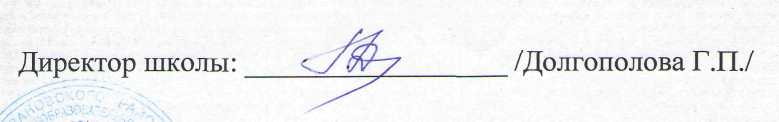 Приказ №160 От 30.08.2019г. 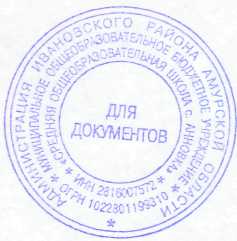 №п/пНаименование разделов и темВсего часовВ том числе на:В том числе на:№п/пНаименование разделов и темВсего часовРР Контрольные работы1Введение1--2Устное народное творчество41-3Из Древнерусской  литературы4114Из русской литературы XVIII века 2--5Из русской литературы XIX века29226Произведения русских писателей ХХ века23117Зарубежная литература5--8Итоговый урок2-9Итого:7054№ п/пТема урокаКол-во часовДата Факт 1Введение. Изображение человека как важнейшая идейно-нравственная проблема литературы.103.092Понятие о преданиях. Предания об Иване Грозном и Петре I.106.093Былины. «Вольга и Микула Селянинович». Образ главного героя как отражение нравственных идеалов русского народа.110.094Урок внеклассного чтения.Русские былины Киевского и Новгородского циклов. Былина «Илья Муромец и Соловей-разбойник».113.095Былина «Садко».117.096Героический эпос. «Калевала» - карело-финский мифологический эпос. Французский средневековый героический эпос «Песнь о Роланде».120.097Пословицы  и поговорки.124.098Русские летописи. «Повесть временных лет» (отрывок из «Похвалы князю Ярославу и книгам»). «Поучение Владимира Мономаха».127.099«Повесть о Петре и Февронии Муромских». Фольклорные мотивы.101.1010«Повесть о Петре и Февронии Муромских» - гимн любви и верности.104.1011М.В. Ломоносов. Стихотворения.108.1012Г.Р. Державин – поэт и гражданин. Своеобразие поэзии Г.Р. Державина.111.1013История в произведениях А.С. Пушкина. «Полтава» (отрывок).115.1014А.С. Пушкин. «Медный всадник».118.1015А.С. Пушкин. «Песнь о вещем Олеге» и её летописный источник. Тема судьбы в балладе.122.1016А.С. Пушкин. «Борис Годунов»: сцена в Чудовом монастыре.125.1017Проза А.С. Пушкина. «Станционный смотритель» - повесть о «маленьком» человеке.129.1018М.Ю. Лермонтов. «Песня про царя Ивана Васильевича, молодого опричника и удалого купца Калашникова» - поэма об историческом прошлом России.108.0919Нравственный поединок героев поэмы Лермонтова «Песня про царя Ивана Васильевича, молодого опричника и удалого купца Калашникова».112.1120Стихотворения М.Ю. Лермонтова «Молитва», «Ангел», «Когда волнуется желтеющая нива…».115.1121Урок развития речи. Подготовка к сочинению на тему «История России в произведениях А.С. Пушкина и М.Ю. Лермонтова».119.1122Н.В. Гоголь. «Тарас Бульба». Историческая основа повести. Тарас Бульба и его сыновья.122.1123Запорожская Сечь, её нравы и обычаи.126.1124Товарищество и братство в повести Н.В. Гоголя «Тарас Бульба».129.1125Урок развития речи.Сочинение по повести Н.В. Гоголя «Тарас Бульба».103.1226И.С. Тургенев. Цикл рассказов «Записки охотника». «Бирюк» как произведение о бесправных и обездоленных.106.1227И.С. Тургенев. «Стихотворения в прозе». История создания цикла.110.1228Н.А. Некрасов. Историческая основа поэмы «Русские женщины».113.1229Сюжет, композиция, герои поэмы Н.А. Некрасова «Русские женщины».117.1230Н.А. Некрасов. «Размышления у парадного подъезда». Боль поэта за судьбу народа.120.1231А.К. Толстой. Исторические баллады «Василий Шибанов» и «Михайло Репнин».124.1232М.Е. Салтыков-Щедрин и его сказки. «Повесть о том, как один мужик двух генералов прокормил».127.1233Внеклассное чтение. Обличение социальных пороков в сказке М.Е. Салтыкова-Щедрина «Дикий помещик».114.0134Л.Н. Толстой. «Детство». Автобиографический характер произведения.117.0135Главный герой повести Л.Н. Толстого «Детство». Его чувства, поступки и духовный мир.121.0136А.П. Чехов. «Хамелеон». Проблематика рассказа. Смысл названия произведения.124.0137Урок внеклассного чтения.  Рассказы А.П. Чехова «Злоумышленник», «Тоска», «Размазня».128.013839«Край ты мой, родимый край…». Стихи русских поэтов XIXвека о родной природе.232.0104.0240И.А. Бунин. Рассказ «Цифры». Сложность взаимопонимания детей и взрослых.107.0241Урок внеклассного чтения. И.А. Бунин. «Лапти». Нравственный смысл рассказа.111.0242М. Горький. «Детство».114.0243Урок развития речи. Подготовка к сочинению на тему «Золотая пора детства» (по произведениям Л.Н. Толстого, И.А. Бунина, М. Горького).118.0244М. Горький. «Старуха Изергиль»: легенда о Данко.121.0245Л. Андреев. «Кусака».125.0246В.В. Маяковский. «Необычайное приключение, бывшее с Владимиром Маяковским летом на даче». Роль поэзии в жизни человека и общества.126.0247В.В. Маяковский. «Хорошее отношение к лошадям». Дав взгляда на мир.128.0248А.П. Платонов. «Юшка». Призыв к состраданию и уважению к человеку.103.0349Урок внеклассного чтения. А.П. Платонов. «В прекрасном и яростном мире». Вечные нравственные ценности.106.0350Урок развития речи. Подготовка к сочинению на тему «Нужны ли в жизни сочувствие и сострадание?».110.0351Б.Л. Пастернак. «Никого не будет в доме». Развитие представления о сравнении и метафоре.113.0352А.Т. Твардовский. Философские проблемы в лирике. Пейзажная лирика («Снега потемнеют синие…», «Июль – макушка лета», «На дне моей жизни…»).117.0353Урок внеклассного чтения.Стихотворения о Великой Отечественной войне. А. Ахматова, К. Симонов,К. Сурков, А. Твардовский,Н. Тихонов.120.0354Ф.А. Абрамов. «О чём плачут лошади». Эстетические и нравственно-экологические проблемы рассказа».103.0455Е.И. Носов. «Кукла». Нравственные проблемы рассказа.107.0456Внеклассное чтение. «Не дать погаснуть живому огню…» (по рассказу «Живое пламя» Е.И. Носова).110.0457Ю.П. Казаков. «Тихое утро». Герои рассказа и их поступки.114.0458Д.С. Лихачев. «Земля родная» как духовное напутствие молодежи.117.0459М. Зощенко. «Беда».121.0460Внеклассное чтение.« «Тихая моя Родина». Стихотворения русских поэтов XXвека о Родине и родной природе.124.0461Песни на стихи русских поэтов XXвека.128.0462Р. Бёрнс. Стихотворение «Честная бедность». Представления поэта о справедливости и честности.105.0563Дж. Г. Байрон – «властитель дум» целого поколения. Стихотворение «Ты кончил жизни путь, герой!..»108.056465Японские трёхстишия (хокку).212.15.0566О. Генри.«Дары волхвов». Преданность и жертвенность во имя любви.119.0567Р. Брэдбери. «Каникулы». Мечта о чудесной победе добра.122.0568Детективная литература.126.0569Урок контроля.Итоговая контрольная работа за курс 7 класса.129.0570Итоговый урок. «Человек, любящий и умеющий читать, - счастливый человек» (К. Паустовский).129.05